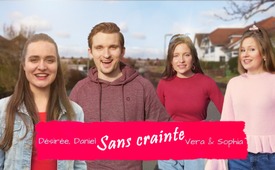 ♫ Sans crainte ♫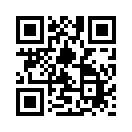 Alors que la peur, l'inquiétude et les pensées négatives nous paralysent, la confiance, la joie, l'amour et l'intrépidité déclenchent en nous de nouvelles forces. Laissez-vous donc emporter par les rythmes latinos et la chanson encourageante de Désirée, Daniel, Vera et Sophia !Bonjour, chers spectateurs de Kla.TV
Nous vivons une époque vraiment bizarre, n'est-ce pas ? On essaie constamment de nous paniquer, que ce soit à propos du climat, du Covid ou maintenant de la guerre en Ukraine. Peut-être êtes-vous dans le même cas que moi : vous entendez de nombreuses contre voix et vous ne tombez donc pas dans le piège de l'alarmisme médiatique, mais vous êtes tout de même aux prises avec des peurs, des soucis ou du désespoir face à la situation mondiale ? Mais vous vous souvenez de l'émission « Les dimensions psycho-enzymiques » d'Ivo Sasek ? Elle m'a vraiment émue. Ivo Sasek y dit que les aspirants dirigeants du monde tirent justement leur énergie de nos sentiments négatifs et de notre peur ! Écoutons donc à nouveau brièvement l'émission : « Par conséquent, l'arme la plus importante contre ce genre de tortionnaires humains réside dans notre joie de vivre, dans l'amour que nous avons les uns pour les autres et que nous gardons, dans notre unité, et dans notre fermeté. Et chaque forme de notre frustration, chaque forme de notre inquiétude, de notre division, de nos conflits, etc. est leur nourriture psycho-enzymique, c'est-à-dire leur approvisionnement en drogue. Chaque forme de notre peur, de notre étroitesse d'esprit ou de notre lâcheté leur fournit leurs drogues psycho-enzymiques directement à la maison, pourrait-on dire. Si, par contre, nous restons forts, si nous restons totalement confiants dans notre victoire et dans notre nouveau monde, tous ces tortionnaires d'hommes s'épuisent à ce moment-là. » 
Cela m'a vraiment émue, mais aussi stimulée, car cela signifie qu'ici, dans la vie quotidienne, à la maison ou où que je sois, je peux directement influencer les aspirants dirigeants du monde, par mon humeur, par mon attitude intérieure, en leur fournissant ou non de l'énergie ! Mais je ne décide pas seulement de leur énergie, je décide aussi de la mienne ! Avez-vous déjà remarqué que la division, les pensées négatives ou les soucis nous privent de toute force et nous paralysent, alors que les pensées positives, la joie et la confiance éveillent en nous une nouvelle force ? C'est exactement ce que je souhaite faire avec la chanson suivante. Avec des amis allemands et islandais, nous l'avons produite pour vous. Je vous souhaite donc beaucoup de joie, de confiance et d'intrépidité ! 
Ciao, 
Désirée !

Sans crainte

Quand vous fermez des chaînes et censurez des vidéos, le monde entier reconnaît que quelque chose va de travers, car qui dit la vérité n’a pas peur de la contre voix.


Même si vous engagez des hackers
pour brouiller des sites,
on entendra d’autant plus la vérité,
car la lumière trouve toujours un chemin à travers la nuit !

Car chaque personne sent 
dans son cœur 
ce qui est vrai et ce qui est faux,
lorsqu’il entend les deux voix.

Nous sommes sans crainte,
courageux et chaleureux,
sans crainte, joyeux et confiants
que vos plans n’aboutiront pas !
Quoi que vous tentiez
pour nous faire taire, nous continuons à grandir, nous restons fermes
et nous dansons et nous chantons :
Sans crainte ! Oh – sans crainte !


Parce que je transmets ce que je suis vraiment, je donne volontiers mon temps pour d’autres.
J’envoie de la reconnaissance, de l’amour et de la joie dans le monde.


Je ne me laisse pas avoir par votre panique, je suis mon cœur 
et si je suis encore seul,
je commence petit et je crois
que maintenant chaque personne se réveille !

Car chaque personne sent bien
dans son cœur 
ce qui est vrai et ce qui est faux,
lorsqu’il entend les deux voix.

Nous sommes sans crainte,
courageux et chaleureux,
sans crainte, joyeux et confiants
que vos plans n’aboutiront pas !
Quoi que vous tentiez
pour nous faire taire, nous continuons à grandir, nous restons fermes
et nous dansons et nous chantons :
Sans crainte ! Oh – sans crainte !


Je sais, vous perdez espoir,
c’est une évidence 
et je vous plains
de faire partie de l’Etat de contrôle.
Mais, hé ! vous n’avez pas besoin de rester seuls, sortez donc, venez avec nous.
Partagez publiquement vos connaissances !

Nous sommes sans crainte,
courageux et chaleureux,
sans crainte, joyeux et confiants
que vos plans n’aboutiront pas !
Qu’importe ce que vous tentez
pour nous faire taire, nous continuons à grandir, nous restons fermes
et nous dansons et nous chantons :
Sans crainte ! Oh – sans crainte !
Sans crainte !de dmSources:.Cela pourrait aussi vous intéresser:#Culture - www.kla.tv/Culture

#CestAinsiQueJeLeVois - C'est ainsi que je le vois - www.kla.tv/CestAinsiQueJeLeVois

#Hits-fr - Les hits de Kla.TV - www.kla.tv/Hits-frKla.TV – Des nouvelles alternatives... libres – indépendantes – non censurées...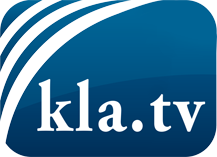 ce que les médias ne devraient pas dissimuler...peu entendu, du peuple pour le peuple...des informations régulières sur www.kla.tv/frÇa vaut la peine de rester avec nous!Vous pouvez vous abonner gratuitement à notre newsletter: www.kla.tv/abo-frAvis de sécurité:Les contre voix sont malheureusement de plus en plus censurées et réprimées. Tant que nous ne nous orientons pas en fonction des intérêts et des idéologies de la système presse, nous devons toujours nous attendre à ce que des prétextes soient recherchés pour bloquer ou supprimer Kla.TV.Alors mettez-vous dès aujourd’hui en réseau en dehors d’internet!
Cliquez ici: www.kla.tv/vernetzung&lang=frLicence:    Licence Creative Commons avec attribution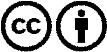 Il est permis de diffuser et d’utiliser notre matériel avec l’attribution! Toutefois, le matériel ne peut pas être utilisé hors contexte.
Cependant pour les institutions financées avec la redevance audio-visuelle, ceci n’est autorisé qu’avec notre accord. Des infractions peuvent entraîner des poursuites.